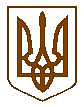 УКРАЇНАБілокриницька   сільська   радаРівненського   району    Рівненської    областіВ И К О Н А В Ч И Й       К О М І Т Е Т   РІШЕННЯвід  15 серпня  2019  року                                                                           №135                                           Про дозвіл на газифікаціюсадового будинку	Розглянувши  заяву гр. Пінчука Івана Андрійовича про дозвіл на газифікацію садового будинку в садовому масиві «Криниченька», земельна ділянка № 166а на території Білокриницької сільської ради, Рівненського району Рівненської області, керуючись ст. 30 Закону України «Про місце самоврядування в Україні», виконавчий комітет Білокриницької сільської радиВ И Р І Ш И В :Дати дозвіл на газифікацію садового будинку гр. Пінчука І. А.  в  садовому масиві «Криниченька», земельна ділянка № 166а на території Білокриницької сільської ради, Рівненського району, Рівненської області .Зобов’язати гр. Пінчука І. А.  виготовити відповідну проектну документацію та погодити її згідно чинного законодавства.Після будівництва газопроводів передати їх безкоштовно на баланс ПАТ «Рівнегаз Збут».Сільський голова                                                                                      Т. Гончарук